WHAT IS DISASTER PLANNING?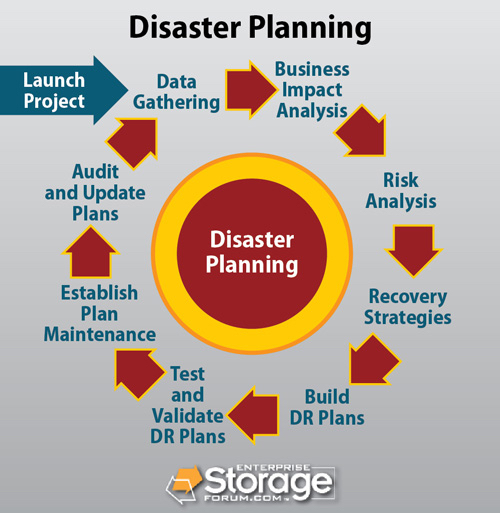 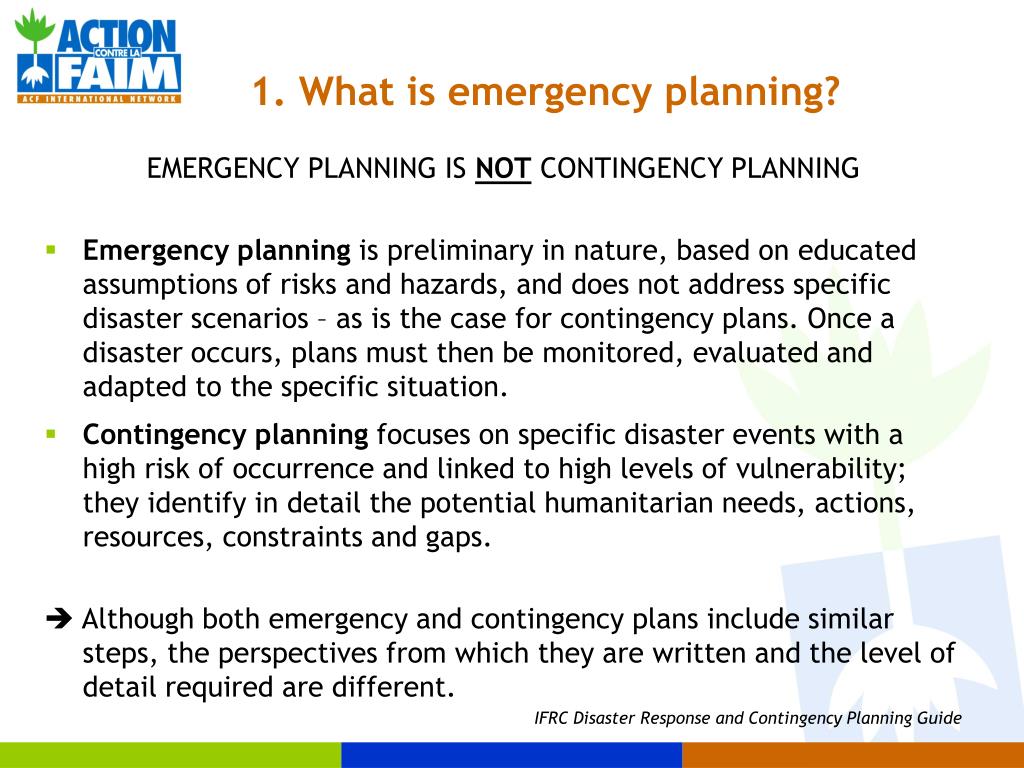 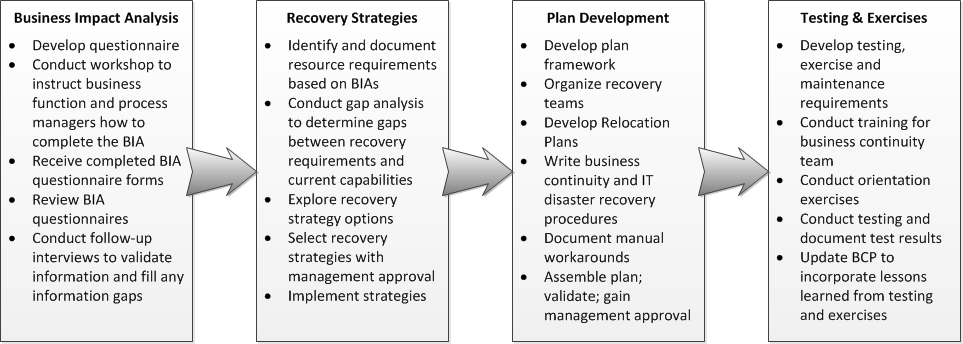 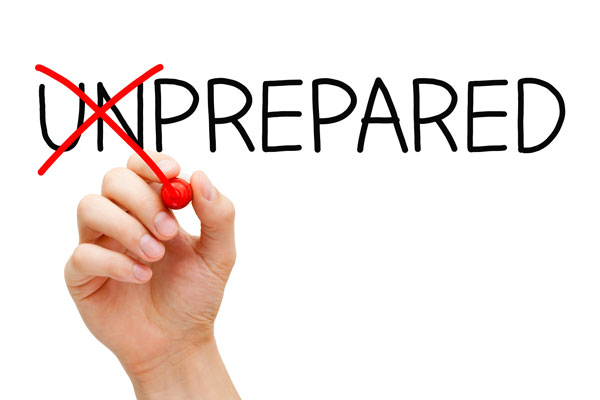 